Лаборатории по исследованию клеща на территории Пермского края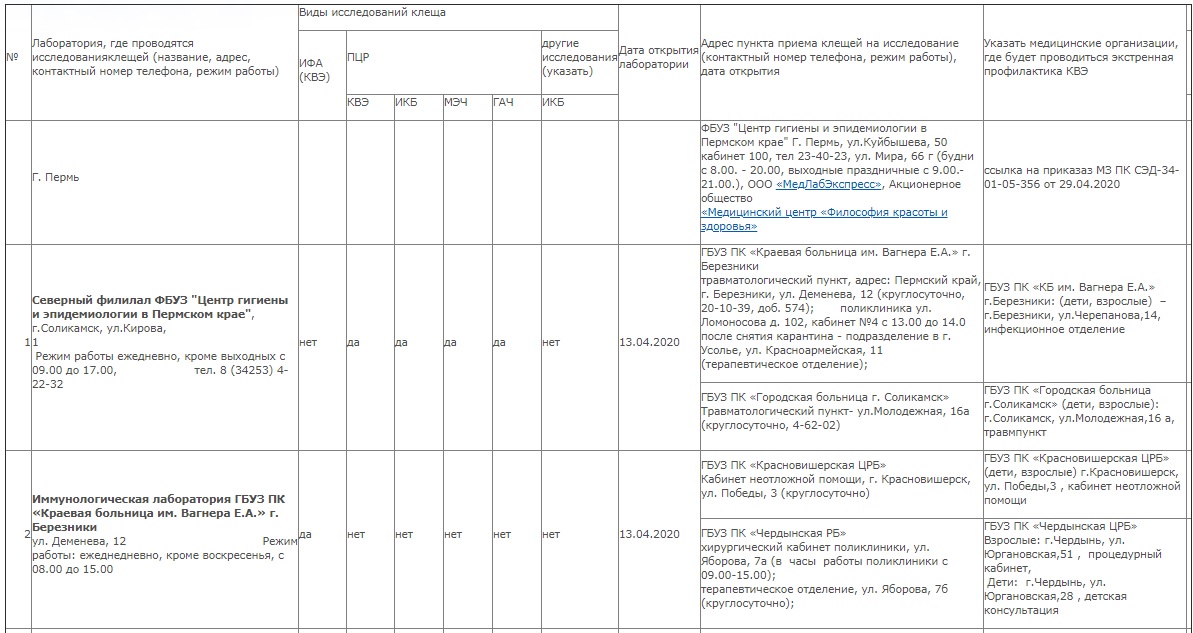 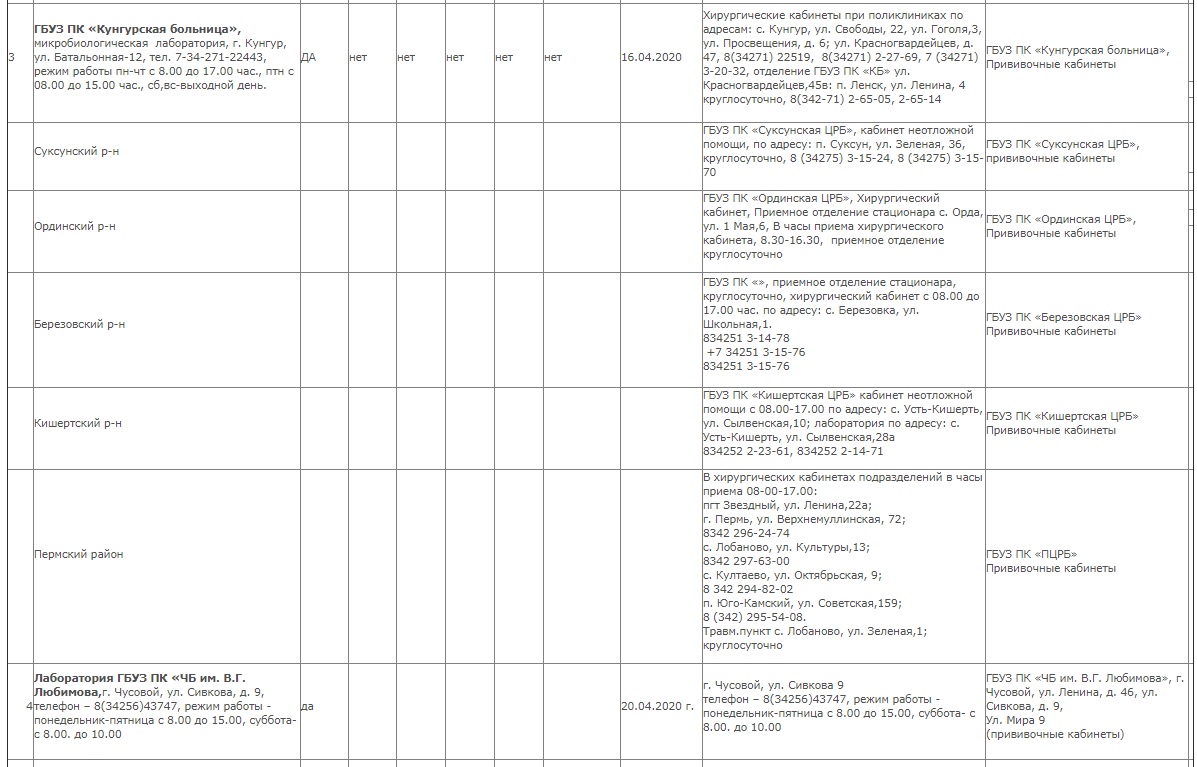 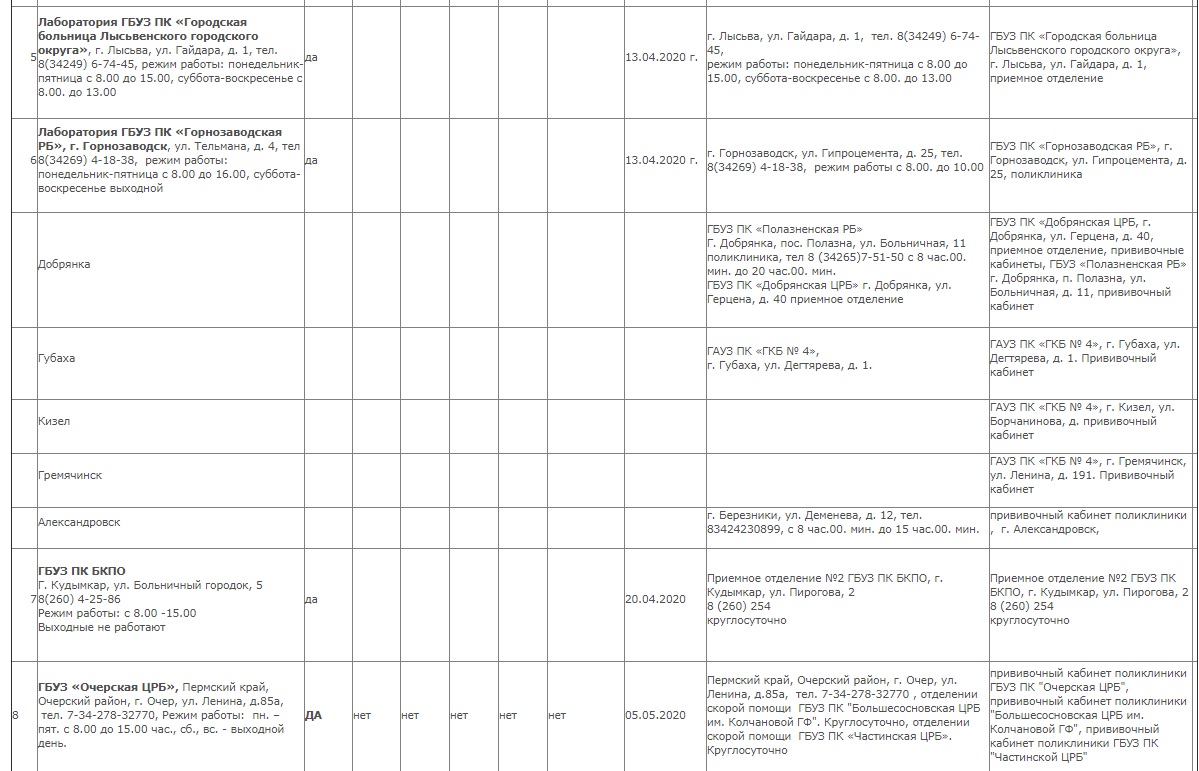 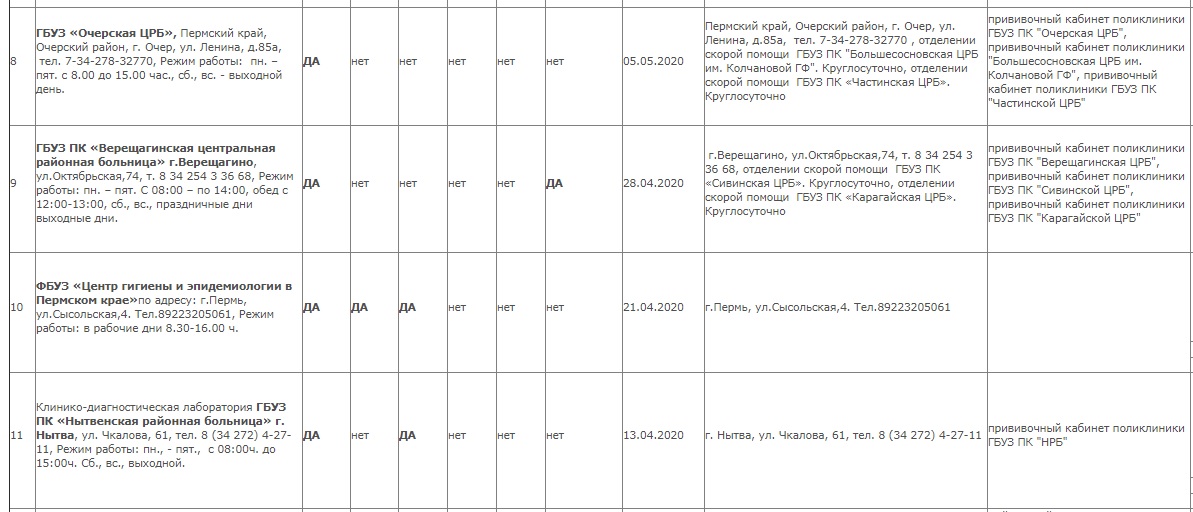 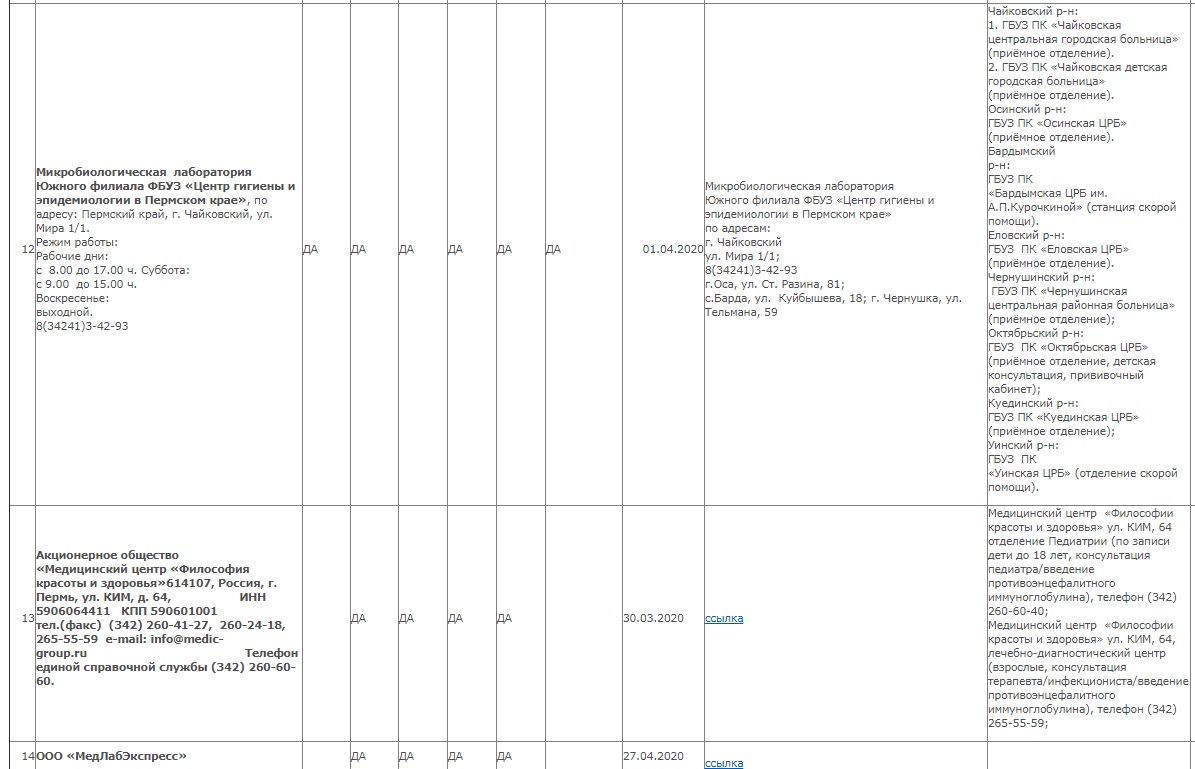 